ENGLISH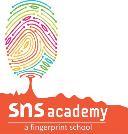 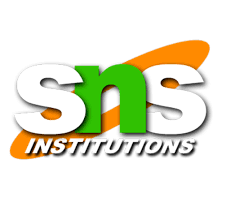 “L” Blends worksheet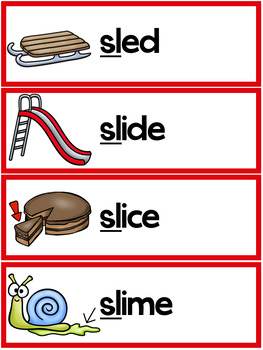 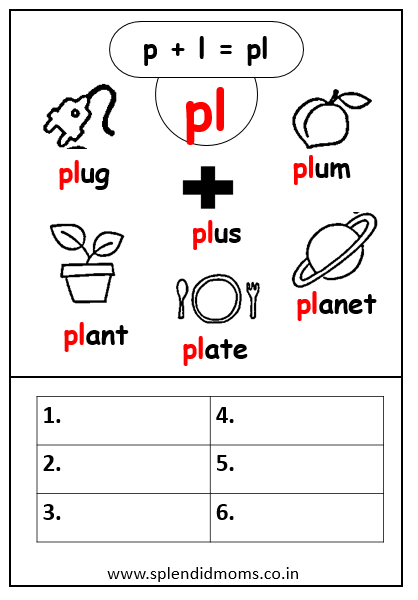 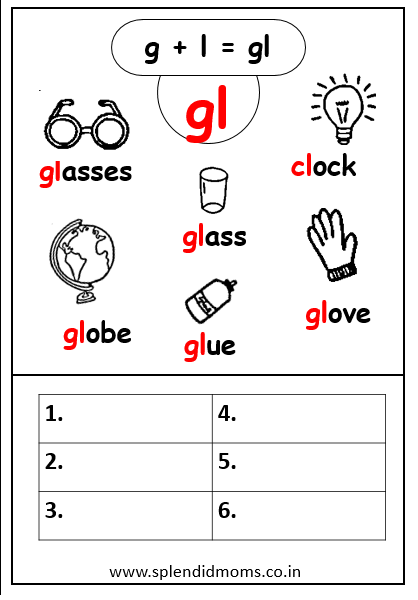 FILL IN THE BLANKS WITH CORRECT BLENDS: “bl ,cl,pl ,fl,sl ,gl “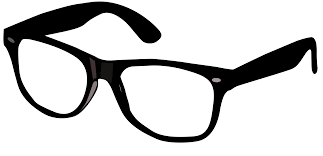 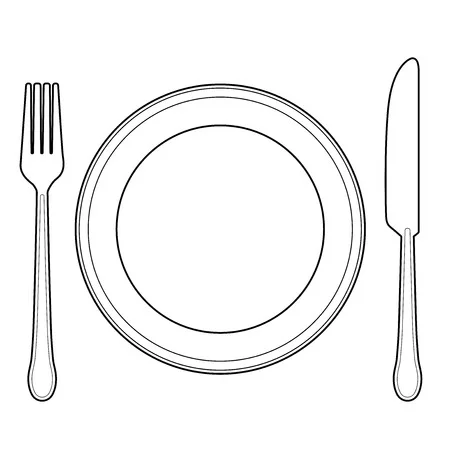 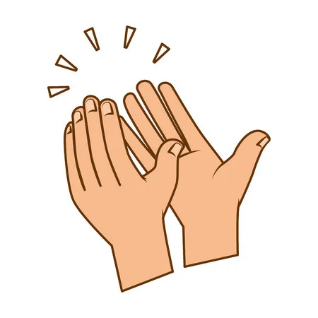          __ __ ass                              __ __ate                              __ __ ap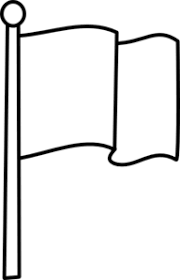 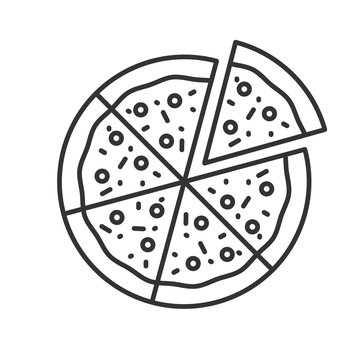 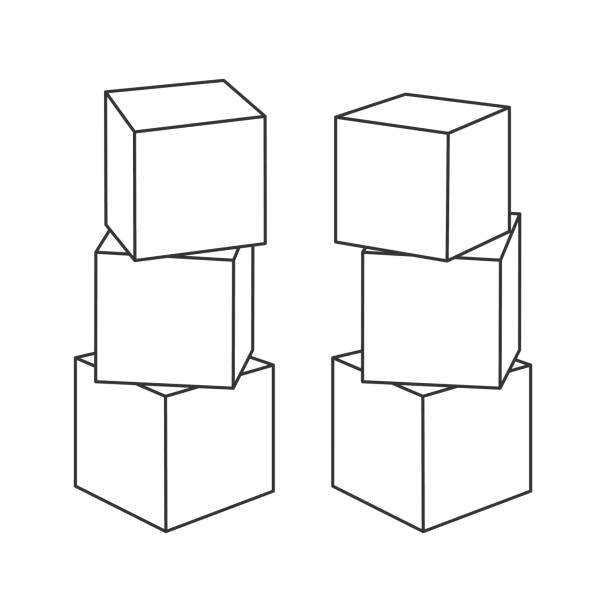 ___ ____OCK	___ ___ ag	__ __                                                        ‘r’  BLENDS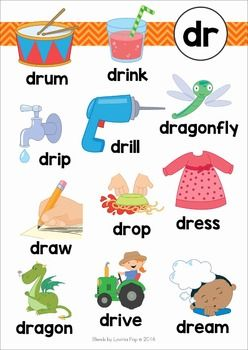 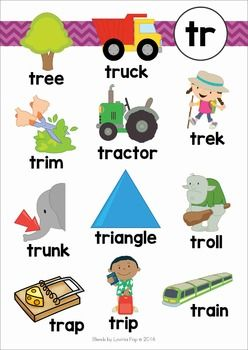 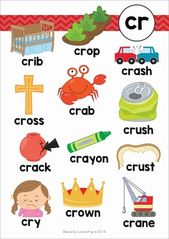 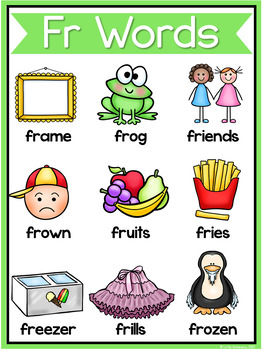 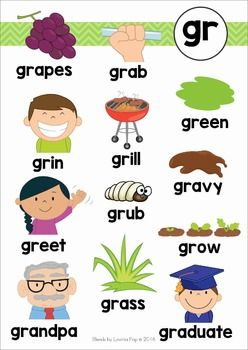 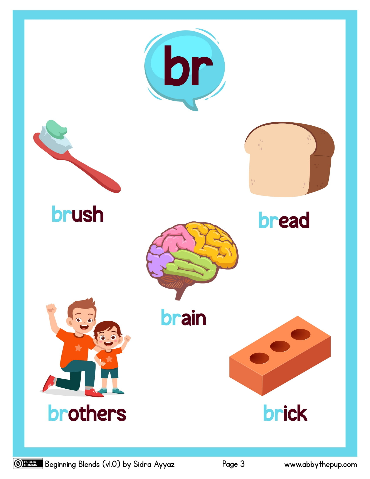 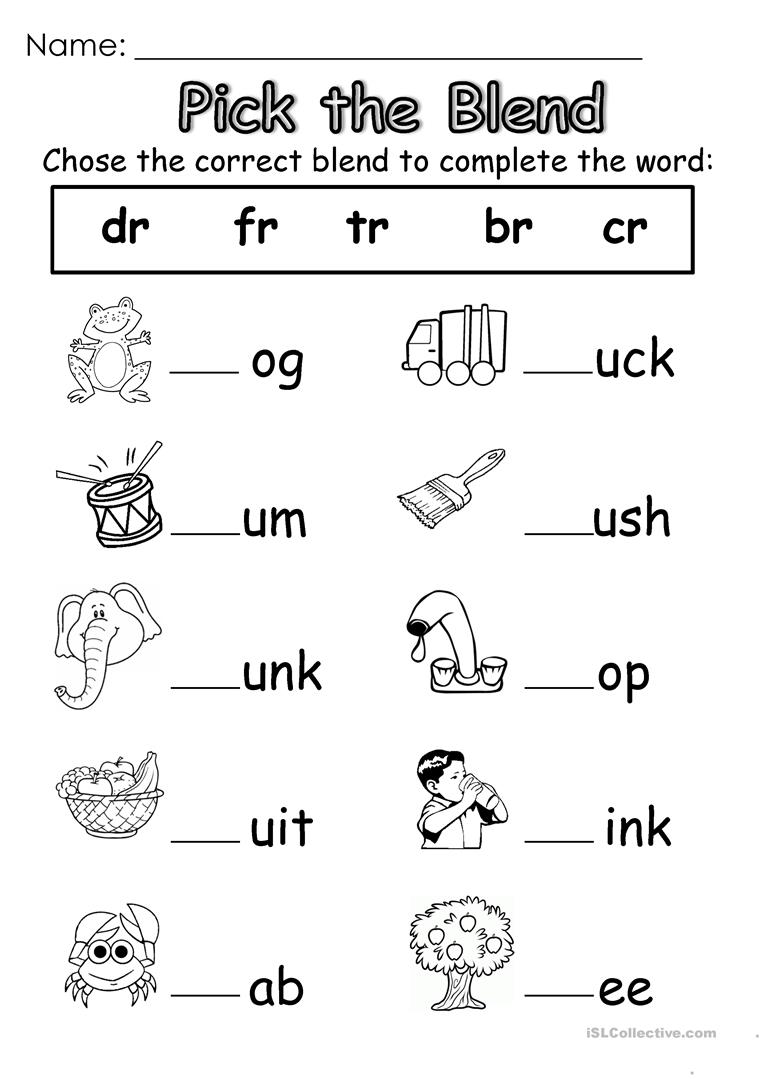 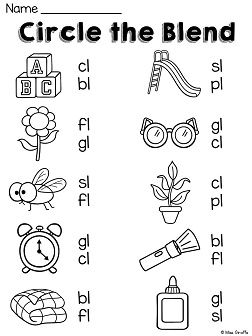 